SREDA, 25. 3. 2020Dobro jutro. Upam, da si imel-a bogat zajtrk, ker boš potreboval-a ogromno energije za današnji dan.MAT – Reši, saj zmoreš!Predno boš danes reševal-a naloge v SDZ 2/106, s pomočjo staršev zapisuj rezultate nalog v karo zvezek. Dragi starši, prosim da vašim otrokom narekujete zapisane račune poštevanke, deljenja, besedilne naloge, …. Učenci v zvezek označijo samo številko/črko naloge in zapišejo rezultat. Tega so vajeni iz šole. Če vi ne razumete kako, naj vam učenci pojasnijo.SPO – Od skice do zemljevidaUčencem zastavite problemsko situacijo.Prijatelj, ki ne živi v tvojem kraju, te bo v soboto obiskal. Pripeljali ga bodo starši, ki poznajo pot do tvojega kraja. Poti do tvojega doma pa ne poznajo in nimajo telefona z navigacijsko napravo. Na kakšne načine jim lahko predstaviš pot?Ugotovimo, da so ustna navodila lahko precej dolga in zahtevna, tudi napisana navodila so lahko dolga in zahtevna. Najpreprostejša rešitev je, če jim pot skiciramo. 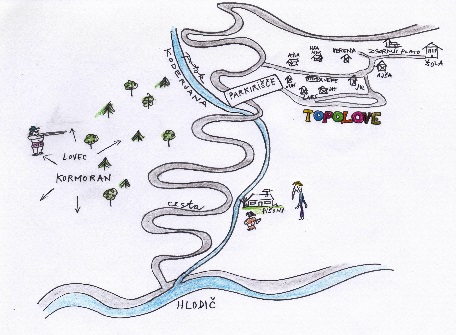 Skica je risba narisana na hitro, z najpotrebnejšimi črtami. Nariši enostavno skico od svojega doma do šole. Pokaži jo staršem in skupaj ugotovite, kako natančen/natančna si bila-a pri tem. Skico prilepi v zvezek. Skice so s časoma postajale vedno bolj natančne. Nastali smo zemljevidi.Zemljevid ali karta je pomanjšana  in poenostavljena slika Zemljinega površja od zgoraj navzdol. Poznamo več vrst zemljevidov. (sveta, Slovenije, količine padavin,…) Zemljevide izdelujejo kartografi. Pri tem si pomagajo s satelitskimi posnetki, računalniki in letalskimi fotografijami.Vsak zemljevid ima: naslov, merilo (Pove, kolikokrat je slika zemljevida pomanjšana od resnične velikosti.) in legendo.(To je seznam dogovorjenih znakov na zemljevidu, ki nam povedo, kaj posamezen znak na zemljevidu pomeni.) Globus je pomanjšani model Zelje. Atlas je knjiga zemljevidov.Če želiš in te zanima, na GOOGL-U vpiši svoj naslov in poglej satelitski posnetek svojega doma.Odpri SDZ/75. Preberi besedilo in podčrtaj besede, ki so pomembne. Naredi nalogo. Pojdi tudi na e-učbenik in poslušaj, kaj ti bo povedala čebelica. Za sprostitev reši še nalogo pri drugi čebelici.https://folio.rokus-klett.si/?credit=LIB3SDZOKO_2015Vprašanja za učenje:Kaj je skica?Kaj je zemljevid ali karta?Delo z zemljavidom: Kakšne barve opazimo na zemljevidu? Kaj pomeni posamezna barva/znak? Kaj nam pove legenda, ki je desno spodaj na zemljevidu? Kaj nam pove merilo?Kdo so kartografi?S čim si pomagajo kartografi pri izdelavi zemljevida?Kaj je globus?Kaj je atlas?SLJ – Branje v nadaljevanjihDanes nadaljuj z branjem detektivke. Če pa si bil-a tako priden/pridna, da si že vse prebral-a, lahko bereš naslednjo pravljico.https://duh-zelenega-jezera.eknjige-junior.si/?_ga=2.7083579.843190796.1585058265-1331298813.1584880394&_gac=1.171639060.1584880394.EAIaIQobChMI6_2ywIuu6AIV0IeyCh3hMwx8EAAYASAAEgKM3fD_BwEGUM – Ljudska: Na planincah lušno bitiNauči se besedilo pesmi. Na spodnji povezavi pa imaš njen posnetek.https://www.lilibi.si/gradivo-za-ucitelje/alias/test/Lili in Bine 3/Dodatno gradivo/Glasbena umetnost/Posnetki pesmic/NA_PLANINCAH_LUSTNO_BITI_01.mp3Danes pa je za teboj  zelo naporen dan. Tudi jaz sem bila že močno utrujena, ko sem pripravljala navodila in razlage. Vendar verjamem vate in vem, da ti bo uspelo, tako kot je meni. 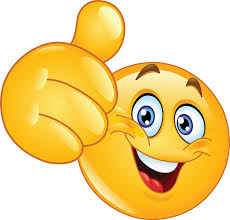 1.                                                                                   ___/15Vsak pravilen rezultat 1 T.2. a) Zapiši lihe večkratnike števila 7. __________________________________b) Kako se imenujejo tisti večkratniki oz. števila, ki jih nisi zapisal?_______________________________                                                                                    ___/6Vsako pravilno število 1 T. Odgovor 1 T.3. Na petih vejah sedi na vsaki po 7 vrabcev. Koliko vrabcev je na drevesu?R:                                                                                    ___/2Pravilno nastavljen račun 1 T, izračun 1 T.4.a) Prikaži .b) Nariši 12 krožcev. Obkroži  vseh.                                                                                    ___/4Pravilen prikaz 1 T.(pobarvana), nastavljen račun 1 T, izračun 1 T, pravilna slika 1 T.5.*Oče je star 45 let. Njegov sin pa  njegovih let. a) Koliko je star sin?R:b) Koliko je stara mamica, če veš, da je 4-krat starejša od svojega sina?R:                                                                                    ___/41 T za vsak pravilno nastavljen račun, 1 T za vsak pravilen izračun. 6.Mamica je na 3 grede posadila po 9 sadik solate na vsako. Voluhar je eno gredico popolnoma uničil. Koliko sadik solate je mamici še ostalo? Obvezno uporabi številski izraz!R:                                                                                    ___/5Številski izraz 1 T, pravilno nastavljen številski izraz 3 T, pravilno izračunan izraz 1 T.7.Opiši sliko.Telo ali lik:Ime:Število oglišč:Število robov:Število mejnih ploskev:                                                                                  ____/5Za vsak pravilen odgovor 1 T.8.Nariši lik z 9 oglišči. Pazi na vrstni red risanja (VEDNO ZAČNEŠ Z OGLIŠČI!), označevanje vsega potrebnega. Lik poimenuj.                                                                                  ____/4Risanje in označevanje oglišč za vsako 1 T. Povezovanje oglišč 1 T. Ime lika 1 T.Možnih toč: _45 _      Doseženih točk: ____	 Znanje: ____________0 – 22            nezadostno22,5 – 29      zadostno29,5  –  35    dobro35,5 – 40,5   prav dobro41 – 45          odlično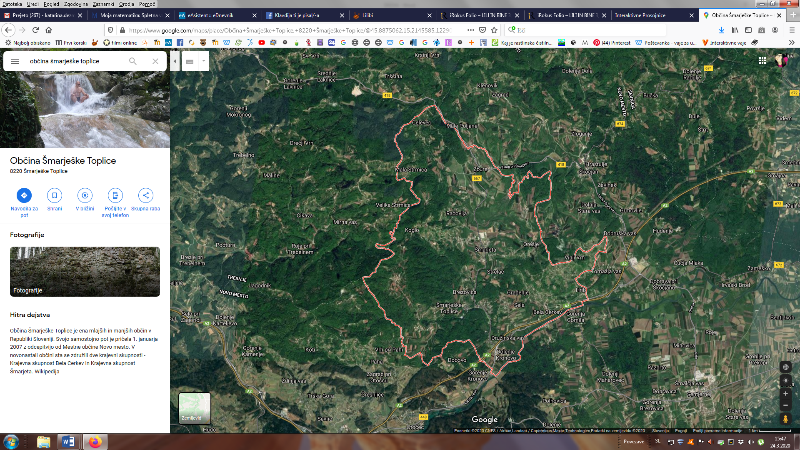 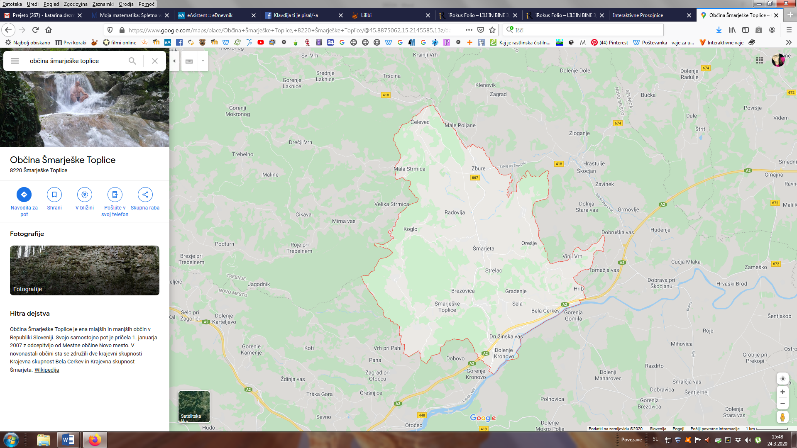 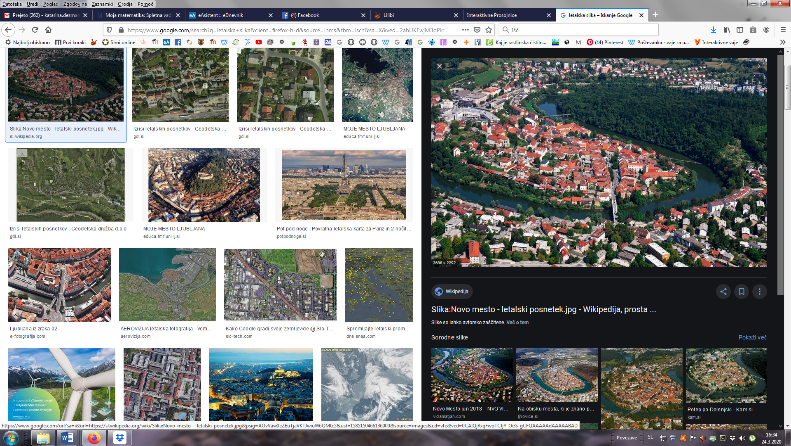 Satelitski posnetek naše občine.	Zemljevid naše občine.Letalski posnetek Novega mesta.1.Na planin'cah luštno biti, tam je dosti mleka piti. Pastirc pa prav': juhej, juhej! Na planincah luštno je. 3.Pastirica krav'ce pase, ona ima svoje špase. Pastirc pa prav': juhej, juhej! Na planincah luštno je.2.Na planin'cah sonce sije, ko dolin'ce  megla krije. Pastirc pa prav': juhej, juhej! Na planincah luštno je.4.Pastirica žgance kuha, v lon'c ji pade črna muha.Pastirc pa prav': juhej, juhej! Take žgance sama jej!